.Count in:  8 CountsS1: DIAGONAL TOE STRUT, TOUCH, DIAGONAL TOE STRUT, TOUCH, STOMP FORWARD, MAMBO FORWARD, COASTER CROSS STEPS2: ROCK AND CROSS, GRAPEVINE ¼ TURN, CHASE ½ TURN, SMALL RUNS FORWARDContact: 07807 081564 - hcwheatley@live.com - Find me on Facebook!My Summer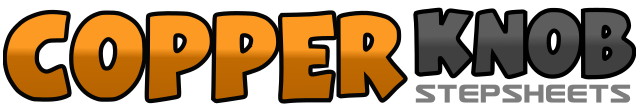 .......Count:16Wall:4Level:Beginner.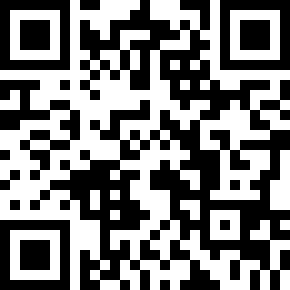 Choreographer:Hayley Wheatley (UK) - August 2018Hayley Wheatley (UK) - August 2018Hayley Wheatley (UK) - August 2018Hayley Wheatley (UK) - August 2018Hayley Wheatley (UK) - August 2018.Music:Here Comes Summer - Jerry KellerHere Comes Summer - Jerry KellerHere Comes Summer - Jerry KellerHere Comes Summer - Jerry KellerHere Comes Summer - Jerry Keller........1&2Touch R toe out to R diagonal, Drop R heel, Touch L toe next to R foot 12:00&3&Touch L  toe out to L diagonal, Drop L heel, Touch R  toe next to L foot 12:004Stomp fwd onto R foot 12:005&6Rock fwd on LF, Recover on RF, Step back onto LF 12:007&8Step back on RF, Close LF beside RF, Cross RF over LF 12:001&2Rock LF to L side, Recover onto RF, Cross LF over RF 12:00&3&4Step back on RF, Step LF behind RF, Make ¼ Turn R stepping fwd onto RF, Step fwd onto LF 3:005&6Step fwd onto RF, Pivot ½ turn L, Step fwd onto RF 9:007&8Small Runs fwd stepping L,R,L  9:00